Как научить ребенка правильно реагировать на дразнилкиАвтор: Евгений СмирновПодготовила: Левенцова К. А., практическицй психолог НВК№3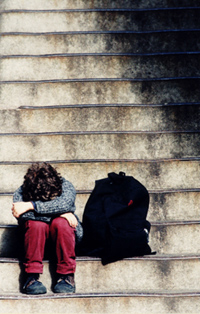 Дразнилки, обзывалки, денежные поборы, драки. И уши длинные, и фамилия смешная, а уж о том, что одежда не такая, как надо, и говорить не приходится. Для любого ребенка новый коллектив - это большая эмоциональная нагрузка, дополнительный стресс. 

Ни для кого не секрет, что малыши, посещавшие детский сад, намного лучше адаптируются к школе. Для них уже является нормой наличие коллектива и «предводителя», которого надо слушаться. Они вполне справляются с завязыванием шнурков, могут легко заводить знакомства и вести активную социальную жизнь. 

Этого нельзя сказать об «оранжерейных» детях, которые были домашним центром вселенной, командирами маленькой армии солдатиков или королевами кукол. 

Именно у них, несмотря на прекрасную успеваемость и отличное поведение, чаще всего возникают трудности в школе. Именно их лидеры группы выбирают для того, чтобы «отработать» свое остроумие. 

Как ни странно, но только в одиночку ребенок сможет разрешить эту ситуацию. Вы можете помочь ему только полезным советом, не более. Прямое вмешательство только ухудшит ситуацию. На обидчиков оно не подействует, зато окончательно понизит статус вашего чада в школе, и, скорее всего, к дразнилкам добавится еще одна – «маменькин сынок». Что в свою очередь может отдалить вас от ребенка. А там и так называемый «школьный невроз» не за горами. Втягивать в конфликт учителя тоже не стоит. Как только за ним закроется дверь, конфликт в классе разгорится с новой силой. 
Поведение жертвы, которую дразнят и травят в детстве, закладывает модель поведения во взрослом будущем, создавая образ «сиротки», неудачника. У таких людей всегда будет одно оправдание - «виноваты другие». 

Существует несколько способов переломить ситуацию. 

ПОСОВЕТУЙТЕ РЕБЕНКУ 

Способ 1. Смех 

Объясните ребенку, что обидчики ждут его реакции, причем негативной. Слезы, грусть только подольют масла в огонь. Расскажите ему о том, что только позитивный настрой поможет переломить ситуацию, как бы ни было трудно и обидно. Подумайте вместе вот над чем: злопыхатели тратят столько сил и энергии, чтобы вашему ребенку стало плохо, ну разве стоит им устраивать праздник? Посмейтесь над ситуацией от души. 

Способ 2. Терпение и такт 

Обязательно донесите до вашего ребенка следующее: 
Во-первых, неприятности не у того, кого дразнят, а у того, кто это делает. 
Во-вторых, уверенный в себе человек не станет указывать на недостатки других, даже если они реальные. Так что, скорее всего, причина дразнилок - это банальная зависть. Возможно у вашей дочки косички красивее, чем у обидчицы, или мальчики обращают на вашу дочку больше внимания и это раздражает соперницу. 
В-третьих, порекомендуйте обратить на факт зависти остальных одноклассников. 
Убедить ребенка будет не очень легко, приводите примеры, которые его убедят. Для этого вспомните, чье мнение для него авторитетно. 

Способ 3. «Провокации не пройдут» 

Равнодушный взгляд на обидчика, безэмоциональный подход, что называется «полный игнор» - такой способ тоже может сработать. 
Со временем злослов потеряет к вашему ребенку интерес и переключится на другого, который будет выдавать так необходимые ему истерики и слезы. 

Способ 4. Не родись красивым 

Если у вашего ребенка, безусловно, самого лучшего и талантливого, есть повод сомневаться в собственной красоте, то расскажите ему о том, что внешность в жизни еще далеко не все. Приведите в пример конкретные достижения знаменитых людей с нестандартной внешностью. Расскажите о Савелии Краморове, Вудди Алене и других. 

Кроме того, существуют варианты коммуникативного сближения с одноклассниками. ПОМОГИТЕ ПОДРУЖИТЬСЯ С ОДНОКЛАССНИКАМИ 

Вариант 1. «Турпоход» 

Ничто так не сближает людей, как совместное проведение досуга. Хорошо подготовленный выезд на природу с классом может способствовать приобретению друзей, укреплению отношений. 

Вариант 2. «Спортивная арена» 

Так же для более быстрой адаптации ребенка можно записать его в какой-нибудь кружок или спортивную секцию. И было бы не лишним, если бы туда ходили еще и дети из его класса. Конечно, запись мальчиков на вышивку крестом, например, не будет способствовать поднятию статуса. 
Зачастую родители пытаются либо научить ребенка «давать сдачи» или начинают действовать самостоятельно, на свой страх и риск, но забывают о том, что последствия таких поступков могут оказаться не самыми приятными. 
НЕПРАВИЛЬНЫЕ РЕШЕНИЯ 

Решение проблем кулаками 

Главный неправильный совет, который вы можете дать своему чаду, – это решить проблему кулаками. Конечно, иногда это действительно самый действенный способ, который заставит обидчиков зауважать ребенка. Зачастую у первоклашки повышается самооценка, даже если он не победит в этом бою. 

Совет: Задумайтесь, насколько хороша для ребенка уверенность в том, что любой вопрос можно решить с помощью драки? Основы того, как он будет поступать во взрослой жизни, закладываются именно сейчас. Не лишним будет показать на примерах из фильмов, историй об известных людях, звездах, что вместе с силовым решением существуют и другие, не менее действенные способы. 

Колпак с колокольчиками 

Иногда, предупреждая нападки лидера, ваш ребенок может примерить на себя роль придворного балагура. Это позволяет оставаться в тени лидера, под его опекой. 

Совет: Расскажите ребенку, что раз приняв на себя эту роль, вряд ли он сможет отказаться от нее в будущем. Его просто не будут принимать всерьез. 
Перевод, или «Школьные скачки» 

Перевод в другую школу также не будет являться выходом. Только в самых крайних случаях уместно такое решение, таких как возникновение «школьного невроза» или возможные депрессивные расстройства. 

Совет: Подумайте, есть гарантии, что на «развязанные шнурки» не обратят внимания и в новом коллективе? Никаких! Ведь в старом коллективе ничего не решилось, а ребенок просто сбежал «с поля боя». И если конфликт в новой школе повториться, то у ребенка будет большой соблазн постоянно переходить из школы в школу. 
Нет сомнений, что правильную тактику выбирать надо именно с первого класса школы, ведь, фактически, она будет действовать на все время обучения. Именно сейчас, а не через три или пять лет, закладываются черты характера. Стремительно падающую самооценку восстановить будет куда сложнее, чем создать хорошие отношения в классе с самого начала. Так что готовим сани с лета